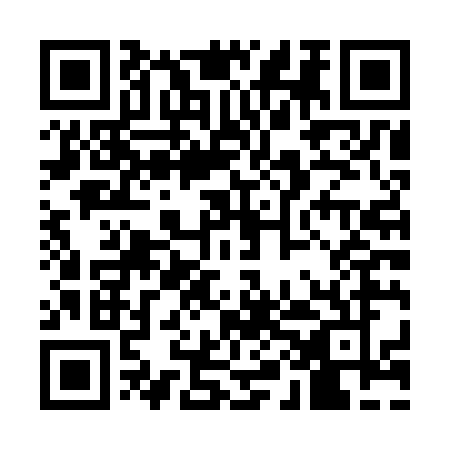 Prayer times for Ahmad Kalar, PakistanWed 1 May 2024 - Fri 31 May 2024High Latitude Method: Angle Based RulePrayer Calculation Method: University of Islamic SciencesAsar Calculation Method: ShafiPrayer times provided by https://www.salahtimes.comDateDayFajrSunriseDhuhrAsrMaghribIsha1Wed4:245:4612:193:476:528:152Thu4:235:4512:193:476:538:153Fri4:225:4412:193:476:538:164Sat4:215:4312:193:476:548:175Sun4:205:4312:183:476:548:176Mon4:195:4212:183:466:558:187Tue4:185:4112:183:466:568:198Wed4:175:4112:183:466:568:209Thu4:175:4012:183:466:578:2010Fri4:165:4012:183:466:578:2111Sat4:155:3912:183:456:588:2212Sun4:145:3812:183:456:588:2313Mon4:135:3812:183:456:598:2314Tue4:135:3712:183:456:598:2415Wed4:125:3712:183:457:008:2516Thu4:115:3612:183:457:008:2517Fri4:115:3612:183:457:018:2618Sat4:105:3512:183:447:018:2719Sun4:095:3512:183:447:028:2820Mon4:095:3512:183:447:028:2821Tue4:085:3412:183:447:038:2922Wed4:085:3412:193:447:038:3023Thu4:075:3412:193:447:048:3024Fri4:065:3312:193:447:048:3125Sat4:065:3312:193:447:058:3226Sun4:065:3312:193:447:058:3327Mon4:055:3212:193:447:068:3328Tue4:055:3212:193:447:068:3429Wed4:045:3212:193:447:078:3430Thu4:045:3212:193:447:078:3531Fri4:045:3212:203:447:088:36